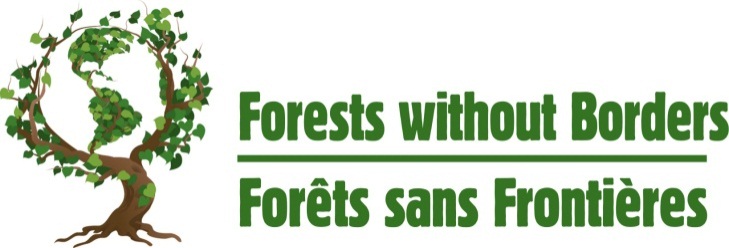 Life Event Seedling OrderOrder date:        Name:      Address:      Phone		work:	     		home:	     		cell:      Email:       Event type:      Event date:      Where will most of the seedlings be planted? We try to match the seedlings to the seed zone.      Please visit the Forests without Borders website for package descriptions  http://www.fwb-fsf.org/index.php/en/get-involved/fundraising-toolsQuantity of Life Event Seedlings:Custom       ($2 each*)	specialty       ($4 each*) *plus HSTNumber of preferred seedlings by species.  Please note that not all species may be available.Conifers for custom and specialty packageswhite pine -      red pine -      white spruce -      black spruce -      white cedar -      Hardwoods for specialty packagesyellow birch -      red oak -      maple -      Box Colour or type/print.        If possible, provide a sample of colour(s) for the custom boxes, or the print for specialty boxes.  We can also help you design the box.Ribbon colour:      Metal tag number and colour.       Please see page 3 below for tag options.Please note that the metals tags come in bundles of 100.  The custom package aluminum tags are $0.45 each, the specialty package brass tags are $0.65 each, plus HST.  Orders not in a multiple of 100 will come with extra tags and the price of the extra tags will be added to the total.Text to be engraved: (Maximum of 4 lines, 15 characters per line)Delivery charges may apply. When possible, the seedlings are delivered free-of-charge by Canadian Institute of Forestry members.Payments must be by cheque to Forests without Borders.  The invoice will be included with the seedling packages.Thank you for supporting Forests without Borders!SubmitPlease email your order to thauvlee@xplornet.ca,  or mail or fax to:Forests without Borders6905 Hwy 17, P.O. Box 430Mattawa, ON, CanadaP0H1V0PHONE: 1-888-747-7577 OR 705-744-1715FAX: 705-744-1716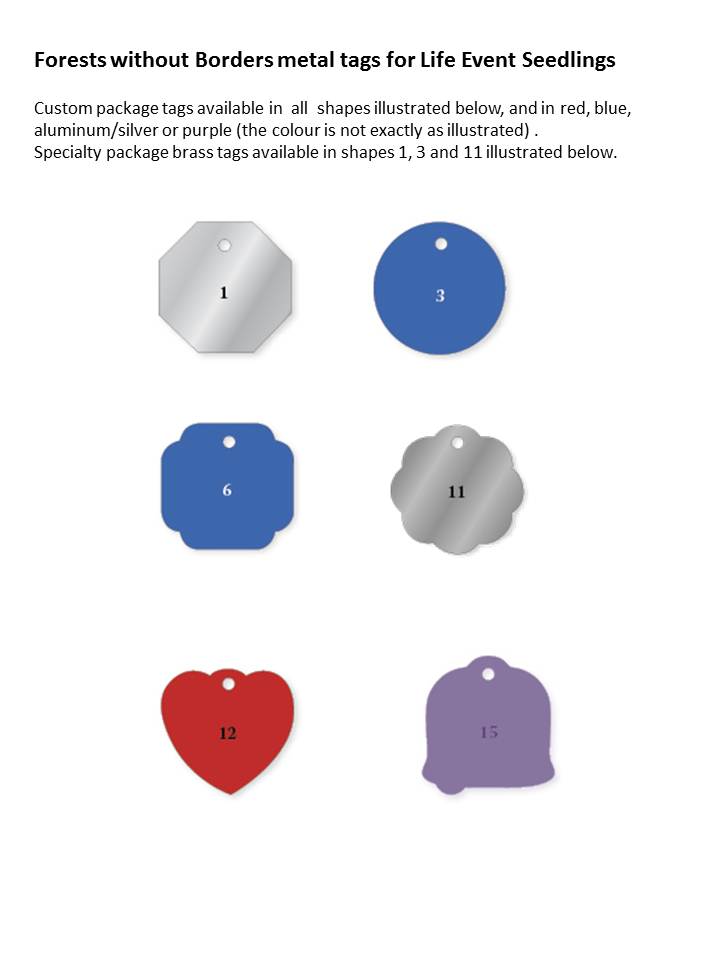 